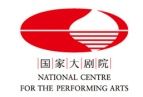 |     国家大剧院管弦乐团 CHINA NCPA ORCHESTRA  |   招聘报名表 AUDITION APPLICATION FORM个人信息Personal Details应聘职位Position Applied for姓名Name2寸彩色白底正面免冠近照2-inch Colour Photowith White BackgroundFrontal and Hatless招聘办公室填写部分Office Use Only招聘办公室填写部分Office Use Only个人信息Personal Details性别Gender国籍Nationality2寸彩色白底正面免冠近照2-inch Colour Photowith White BackgroundFrontal and Hatless个人信息Personal Details出生地City/Region of Birth居住地City/Region of of Residence2寸彩色白底正面免冠近照2-inch Colour Photowith White BackgroundFrontal and Hatless个人信息Personal Details出生日期Date of Birth身份证件号码ID/Passport Number2寸彩色白底正面免冠近照2-inch Colour Photowith White BackgroundFrontal and Hatless2寸彩色白底正面免冠近照2-inch Colour Photowith White BackgroundFrontal and Hatless联络信息Contact Details移动电话Telephone (mobile)固定电话Telephone (home)2寸彩色白底正面免冠近照2-inch Colour Photowith White BackgroundFrontal and Hatless联络信息Contact Details电子邮件Email Address邮政编码Post Code2寸彩色白底正面免冠近照2-inch Colour Photowith White BackgroundFrontal and Hatless联络信息Contact Details通讯地址Postal Address2寸彩色白底正面免冠近照2-inch Colour Photowith White BackgroundFrontal and Hatless乐团经历Orchestral Experience乐团名称Orchestra任职席位Position Held时间Dates of Work自选参试曲目Self-Chosen Repertoire乐团经历Orchestral Experience乐团经历Orchestral Experience乐团经历Orchestral Experience参试地点Audition Place乐团经历Orchestral Experience□ 北京Beijing  □ 柏林Berlin  □ 伦敦London教育经历Education & Training毕业院校Institutions 专业名称Profession/Course获得学位Qualification/Degree学习时间Dates of Study导师Teacher报名者签名Signature of Applicant教育经历Education & Training教育经历Education & Training教育经历Education & Training教育经历Education & Training日期 Dates 